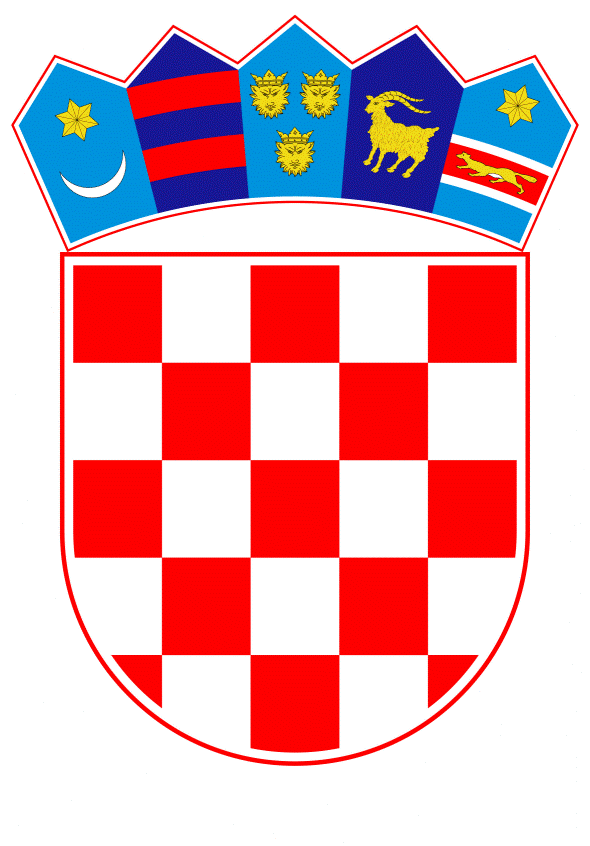 VLADA REPUBLIKE HRVATSKEZagreb, 4. lipnja 2020.______________________________________________________________________________________________________________________________________________________________________________________________________________________________PrijedlogNa temelju članka 31. stavka 2. Zakona o Vladi Republike Hrvatske (Narodne novine, br. 150/11, 119/14, 93/16 i 116/18), Vlada Republike Hrvatske je na sjednici održanoj _____________ 2020. godine donijelaODLUKUo davanju ovlasti ministru financija za potpisivanje Sporazuma o dobrovoljnom jamstvu između Republike Hrvatske i Europske komisije za privremenu potporu radi smanjenja rizika od nezaposlenosti u izvanrednoj situaciji nakon izbijanja bolesti COVID-19l.Ovom Odlukom ovlašćuje se ministar financija da, u ime Republike Hrvatske, potpiše Sporazum o dobrovoljnom jamstvu između Republike Hrvatske i Europske komisije za privremenu potporu radi smanjenja rizika od nezaposlenosti u izvanrednoj situaciji nakon izbijanja bolesti COVID-19 (u daljnjem tekstu: Sporazum).                                                               II.Iznos jamstva definiran je u Prilogu I. Sporazuma iz točke I. ove Odluke, a za Republiku Hrvatsku iznosi 95.693.500 eura.III. Sporazum iz točke I. ove Odluke sklapa se temeljem članka 11. Uredbe Vijeća (EU) 2020/672 od 19. svibnja 2020. o uspostavi Europskog instrumenta za privremenu potporu radi smanjenja rizika od nezaposlenosti u izvanrednoj situaciji (SURE) nakon izbijanja bolesti COVID-19 (u daljnjem tekstu: SURE instrument).IV.Uspostavom SURE instrumenta iz točke II. ove Odluke omogućit će se dodatna financijska pomoć državama članicama Europske unije pogođenim pandemijom bolesti COVID-19 u iznosu do 100 milijardi eura u obliku zajmova Europske unije.V.Tekst Sporazuma iz točke I. ove Odluke nalazi se u prilogu ove Odluke i njezin je sastavni dio. VI.Ova Odluka stupa na snagu danom donošenja.Klasa:Urbroj:Zagreb,___________         Predsjednik           mr. sc. Andrej PlenkovićOBRAZLOŽENJEEuropska komisija (u daljnjem tekstu: Komisija) je 02. travnja 2020. predložila Europski instrument za privremenu potporu radi smanjenja rizika od nezaposlenosti u izvanrednoj situaciji (SURE) nakon izbijanja bolesti COVID-19 (u daljnjem tekstu: SURE instrument). Vijeće Europske unije (u daljnjem tekstu: Vijeće) je 19. svibnja 2020. usvojilo Uredbu (EU) 2020/672 od 19. svibnja 2020. o uspostavi Europskog instrumenta za privremenu potporu radi smanjenja rizika od nezaposlenosti u izvanrednoj situaciji (SURE) nakon izbijanja bolesti COVID-19.Pravni temelj za uspostavu navedenog instrumenta nalazi se u članku 122. stavku 1. Ugovora o funkcioniranju Europske unije (u daljnjem tekstu: UFEU), kojim se omogućava Komisiji da, u duhu solidarnosti među državama članicama, može odlučivati o mjerama primjerenima gospodarskim prilikama. Dodatno, članak 122. stavak 2. UFEU-a omogućuje Vijeću da na prijedlog Komisije te pod određenim uvjetima, privremeno i ad hoc, osigura financijsku pomoć Europske unije (u daljnjem tekstu: EU) državi članici koja je suočena s ozbiljnim poteškoćama uzrokovanim prirodnim katastrofama ili izvanrednim događajima izvan njezine kontrole.SURE instrument jedna je od triju sigurnosnih mreža vrijednih 540 milijardi EUR, koja je namijenjena radnim mjestima i radnicima, poduzećima i državama članicama, a sadržana je u izvješću Euroskupine dogovorenom 9. travnja 2020. Čelnici i čelnice Europske unije  poduprli su izvješće 23. travnja 2020. i pozvali na to da paket postane operativan do 1. lipnja 2020.Cilj uspostave navedenog instrumenta je omogućavanje dodatne financijske pomoći pogođenim državama članicama u iznosu do 100 milijardi eura u obliku zajmova EU-a. Za financiranje zajmova državama članicama, Komisija će se zadužiti na financijskim tržištima te zatim ta sredstva pozajmljivati državama članicama pod povoljnim uvjetima, odnosno države članice će na taj način iskoristiti pogodnosti snažnog kreditnog rejtinga i niskih troškova zaduživanja EU-a. U cilju ispunjavanja uvjeta za uspostavu SURE instrumenta, države članice moraju pružiti vjerodostojna, neopoziva jamstva Proračunu EU (predmetni instrument će biti dostupan nakon što sve države članice pruže svoja jamstva), u skladu s odnosnim udjelima u ukupnom bruto nacionalnom dohotku (BND). Kroz implementaciju sustava jamstava izbjeći će se potreba za dodatnim uplatama država članica, istovremeno pružajući kreditno povećanje koje je potrebno za osiguravanje visokog kreditnog rejtinga i zaštite resursa Proračuna EU.Uzimajući u obzir članak 5. Zakona o postupku primopredaje vlasti (Narodne novine, br. 94/04, 17/07, 91/10 i 22/13), a vezano uz nepovoljan utjecaj COVID-19 pandemije na hrvatsko gospodarstvo te radi smanjenja rizika od nezaposlenosti, a kako bi što prije pokrenuli postupak za sklapanje sporazuma o zajmu radi omogućavanja brze dostupnosti dodatnih financijskih sredstava za provedbu mjera za očuvanje radnih mjesta, predlažemo donošenje predmetne odluke.Potencijalna obveza koja će proizaći iz tih zajmova EU bit će kompatibilna s ograničenjima Proračuna EU u pogledu jamstava koje države članice pružaju Proračunu EU. Navedena jamstva država članica mogu biti u visini do 25% odobrenih kredita za svaku državu članicu, uzimajući u obzir njihov udio u ukupnom bruto nacionalnom dohotku (BND). Odredbe vezane uz pružanje jamstva od strane država članica bit će definirane u Sporazumu koji će svaka država članica potpisati sa Komisijom. U prilogu 1. istog Sporazuma definirane su potencijalne obveze država članica koje se odnose na iznose jamstva, pri čemu za Republiku Hrvatsku ista iznosi 95.693,500 eura. Potencijalna plaćanja po izdanom jamstvu se planiraju u okviru jamstvene pričuve.SURE instrument bit će dostupan državama članicama koje moraju mobilizirati značajna financijska sredstva za borbu protiv negativnih ekonomskih i socijalnih posljedica epidemije COVID-19. Konkretno, predmetni instrument usmjeren je na sheme za skraćeno radno vrijeme i slične mjere, kako bi se pomoglo državama članicama da zaštite radna mjesta, a time i zaposlene i samozaposlene od rizika nezaposlenosti i gubitka prihoda. Sheme za skraćeno radno vrijeme javni su programi koji omogućuju poduzećima koja imaju ekonomskih teškoća da privremeno smanje broj radnih sati, a svojim zaposlenicima omoguće potporu od države za neradne sate. Slični programi postoje za nadoknadu dohotka samozaposlenim osobama u izvanrednim situacijama. Uvjeti za utvrđivanje prava države članice na potporu temelje se na značajnom povećanju stvarnih, ali i planiranih javnih izdataka za očuvanje zaposlenosti, uzrokovanih izbijanjem COVID-19 te su izravno povezani na uspostavu ili produljenje postojećih programa rada koji uključuju skraćeno radno vrijeme i drugih sličnih mjera.Po primitku zahtjeva države članice za financijsku pomoć, Komisija će provesti savjetovanje s istom kako bi provjerila u kojoj su se mjeri povećali njezini javni rashodi kao izravna posljedica pokretanja, produljenja ili proširenja programa skraćivanja radnog vremena i sličnih mjera za samozaposlene osobe, odnosno kako bi pravilno ocijenila uvjete zajma, među ostalim i iznos zajma, maksimalno prosječno dospijeće, određivanje cijene i tehničke modalitete izvršenja.Komisija će na temelju tog savjetovanja Vijeću podnijeti prijedlog odluke o pružanju financijske pomoći koja će, nakon odobrenja te potpisivanja Sporazuma o zajmu između države članice i Komisije, biti realizirana u obliku zajma EU državi članici koja je zatražila potporu.Predlagatelj:Ministarstvo financijaPredmet:Prijedlog odluke o davanju ovlasti ministru financija za potpisivanje Sporazuma o dobrovoljnom jamstvu između Republike Hrvatske i Europske komisije za privremenu potporu radi smanjenja rizika od nezaposlenosti u izvanrednoj situaciji nakon izbijanja bolesti COVID-19